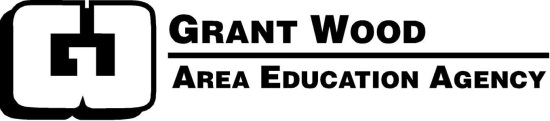 Professional Development Study Group - Completion FormStudy Group Title: 												 Facilitator: 						 Building & District:					Please summarize the collective new knowledge your group acquired as a result of this study group work.  (please use the space below or attach your response to this form)As the Study Group Facilitator, I certify thatAll meetings were held as documented in the meeting logs and roster/attendance sheet.All participants were present as recorded on the roster/attendance sheet.All participants rated satisfactorily were active participants.All participants rated satisfactorily completed a minimum of 15 hours with the group.	Signature of Study Group FacilitatorAs Administrator of this school/district, I certify thatThe goals and topic of this study group are in line with the school improvement goals and priorities of our school/district.The final product(s) (group or individual) includes data regarding impact on student achievement, and represents an acceptable outcome of the efforts of this study group as a contribution to our school/district. 	Signature of Administrator			TitleReturn the following to Susie Green, Grant Wood AEA, within 2 weeks of study group completion: Study Group Completion FormRoster with Attendance and Grades*Signed Meeting Logs (1 per meeting)Group and/or Individual Final Products*Grading:  S=Satisfactory   U=UnsatisfactoryA grade of “S” requires a minimum of 15 contact hours with the group, active participation in the study group process and contribution to the group or individual final product. Revised: 12/2013